РОССИЙСКАЯ ФЕДЕРАЦИЯАМУРСКАЯ ОБЛАСТЬ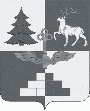 Т Ы Н Д И Н С К А Я  Г О Р О Д С К А Я  Д У М Аседьмой созывР Е Ш Е Н И ЕЗаслушав и обсудив отчет председателя постоянной комиссии Тындинской городской Думы по экономической политике и муниципальной собственности Ю.Ю. Пляскина о работе постоянной комиссии за 2019-2020 годы, руководствуясь Уставом города Тынды, Регламентом Тындинской городской Думы, Тындинская городская ДумаРЕШИЛА:1. Принять к сведению отчет о работе постоянной комиссии Тындинской городской Думы по экономической политике и муниципальной собственности за 2019-2020 годы (прилагается).2. Разместить настоящее решение на официальном сайте Администрации города Тынды в сети «Интернет»: gorod.tynda.ru.3. Настоящее решение вступает в силу со дня его подписания Председателем Тындинской городской Думы.город Тында«12» декабря 2020 года№ 300 -Р-ТГД-VIIПриложениек решению Тындинской городской Думы от «12» декабря 2020 года № 300 -Р-ТГД-VIIОТЧЕТо работе постоянной комиссии Тындинской городской Думы по экономической политике и муниципальной собственности за 2019-2020 годыВ 2019-2020 годах деятельность постоянной комиссии Тындинской городской Думы по экономической политике и муниципальной собственности (далее по тексту – комиссия) осуществлялась в соответствии с Уставом города Тынды, Регламентом Тындинской городской Думы, Положением «О постоянных комиссиях Тындинской городской Думы седьмого созыва», утвержденным решением Тындинской городской Думы от 09.10.2018 №5-Р-ТГД-VII (далее – Положение о комиссиях), планом работы Тындинской городской Думы седьмого созыва на 2019 год, утвержденным решением Тындинской городской Думы от 16.02.2019 №85-Р-ТГД-VII и планом работы Тындинской городской Думы седьмого созыва на 2020 год, утвержденным решением Тындинской городской Думы от 21.12.2019 №206-Р-ТГД-VII. Работа велась в тесном взаимодействии с аппаратом Тындинской городской Думы, органами и структурными подразделениями Администрации города Тынды, Контрольно-счетной палатой города Тынды.Основной организационной формой деятельности комиссии является заседание комиссии. В отчетном году (2019-2020 годы) комиссия провела 8 заседаний.Состав постоянных комиссий был утвержден решением Тындинской городской Думы от 09.10.2018 №6-Р-ТГД-УИ «Об утверждении составов постоянных комиссий Тындинской городской Думы седьмого созыва».Персональный состав постоянных комиссий утверждается решением городской Думы на основании личных письменных заявлений депутатов (пункт 7.1. Раздела 7 Положения о комиссиях).В состав комиссии входят депутаты:- Буйвал Андрей Николаевич (с 09.10.2018 года)- Лаштанов Сергей Александрович (с 27.06.2019 года)- Мишин Михаил Владимирович (с 09.10.2018 года)- Пляскин Юрий Юрьевич (с 09.10.2018 года)- Скороходова Оксана Александровна (с 09.10.2018 года)- Шаталов Юрий Иванович (с 09.10.2018 года)Председатель комиссии – ПляскинЮ.Ю. утвержден решением Тындинской городской Думы от 17.11.2018 №36-Р-ТГД-VII.Заместитель Председателя комиссии – Буйвал А.Н. (с 25.10.2018 года).Секретарь комиссии – Скороходова О.А. (с 25.10.2018 года)Пунктом 9.3. Раздела 9 Положения о комиссиях регламентировано, что заседание постоянной комиссии правомочно, если на нем присутствуют не менее половины от утвержденного решением городской Думы состава постоянной комиссии.Одной из проблем в осуществлении деятельности комиссией, являлось отсутствие кворума на заседаниях.Основным направлением деятельности комиссии в 2019-2020 годах являлось рассмотрение проектов решений Тындинской городской Думы, касающихся вопросов экономической политики и муниципальной собственности. На заседания комиссии приглашались руководители отделов и управлений Администрации города Тынды и представители государственных учреждений.На заседаниях комиссии рассматривались следующие проекты решений Тындинской городской Думы:- О даче согласия на передачу межмуниципальному отделу Министерства внутренних дел Российской Федерации «Тындинский» в безвозмездное пользование муниципального недвижимого имущества;- О внесение изменений в положение «О порядке управления и распоряжения имуществом, находящимся в муниципальной собственности городаТынды»;- О даче согласия на передачу Управлению Федеральной службы регистрации, кадастра и картографии Амурской области в безвозмездное пользование муниципального недвижимого имущества;- О даче согласия на передачу в безвозмездное пользование АМУРСКОМУ ОБЛАСТНОМУ ОТДЕЛЕНИЮ политической партии «КОММУНИСТИЧЕСКОЙ ПАРТИИ РОССИЙСКОЙ ФЕДЕРАЦИИ» муниципального недвижимого имущества.- Об утверждении отчета о ведении Реестра муниципального имущества города Тынды за 2018 год;- О даче согласия на передачу Управлению Федеральной службы судебных приставов по Амурской области в безвозмездное пользование муниципального недвижимого имущества;- О даче согласия на передачу Государственному казенному учреждению Амурской области - Управлению социальной защиты населения по г.Тында и Тындинскому району в безвозмездное пользование муниципального недвижимого имущества;-  О даче согласия на передачу Управлению Судебного департамента в Амурской области в безвозмездное пользование муниципального недвижимого имущества;- О внесении изменений в решение Тындинской городской Думы от 26.04.2018 № 717-Р-ТГД-VI «Об утверждении Перечня муниципального имущества, предназначенного для содействия развитию малого и среднего предпринимательства на территории муниципального образования города Тынды»;- Орассмотрении «Отчета Мэра города Тында о результатах своей деятельности, деятельности Администрации и иных подведомственных ему органов местного самоуправления, в том числе о решении вопросов, поставленных Тындинской городской Думой, за 2019 год»;Так же комиссия отработала следующие вопросы:- Рассмотрение информации Администрации города Тынды о ходе реализации муниципальной программы «Поддержка и развитие малого и среднего предпринимательства в городе Тынде Амурской области на 2015-2024 годы»;- Выдвижение кандидатуры от комиссии в состав «Рабочей группы по рассмотрению отчета Мэра города Тында о результатах своей деятельности, деятельности Администрации и иных подведомственных ему органов местного самоуправления, в том числе о решении вопросов, поставленных Тындинской городской Думой, за 2018 год»- Рассмотрена «Информация, направленная Тындинской городской прокуратурой «О состоянии законности и преступности на территории города Тында и Тындинского района за 1-е полугодие 2020 года»;На сегодняшний день на контроле комиссии находится тридцать три решения Тындинской городской Думы, на сегодняшний день готовится проект решения Тындинской городской Думы «О снятии с контроля отдельных решений Тындинской городской Думы»В течение отчетного периода депутаты вели прием граждан по личным вопросам, проводили встречи в избирательных округах и трудовых коллективах, работали в межведомственных комиссиях, участвовали в общегородских мероприятиях. Об отчете постоянной комиссии Тындинской городской Думы по экономической политике и муниципальной собственности 2019-2020 годы. ПредседательТындинской городской ДумыИ.Ю. Магарламов 